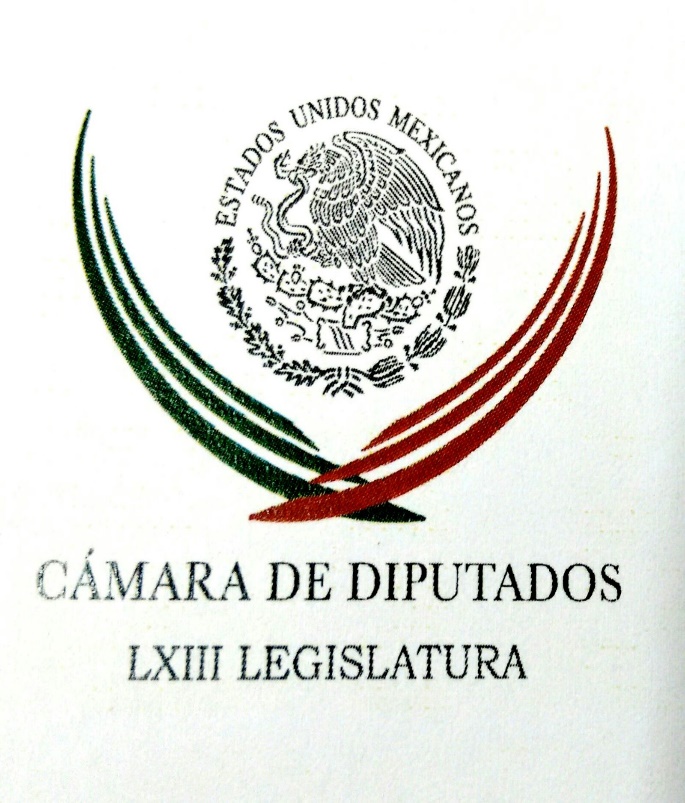 Carpeta InformativaPrimer CorteResumen: Meade va por una reforma integral para el campoIgual que la Selección asegura Meade que ganará la elecciónPartido Verde retira candidatura a Oscar Cantón por apoyar a AMLOTrasladan a exfiscal de Veracruz a prisión de Veracruz (VIDEO)18 de junio de 2018INFORMACIÓN GENERALTEMA(S): Información GeneralFECHA 18/06/2018HORA: 04:50 NOTICIERO: El Financiero OnlineEMISIÓN: Primer CorteESTACION: OnlineGRUPO: El FinancieroMeade va por una reforma integral para el campoJosé Antonio Meade, candidato de la coalición Todos por México, prometió, ayer en Sinaloa, seguridad para el estado y una reforma integral para el campo en todo el país.Meade arrancó ayer con los cierres regionales, a 10 días de que termine el periodo de campañas.En su discurso, en el municipio de Guasave, prometió un seguro social para los trabajadores del campo y presupuestos multianuales. “Vamos por una reforma integral al campo, que implica presupuestos multianuales, reglas sencillas y claras, créditos multianuales y multiciclo, ventanillas únicas para el crédito y el apoyo, seguridad social para los campesinos y los productores, pero un Seguro Social que esté en el campo atendiendo a los productores”, explicó.Agregó, como lo ha hecho a lo largo de su campaña, que busca que los funcionarios “salgan de sus oficinas” para atender a la población.“Que vayan a atender, a sol o a sombra, a los productores en donde están”, agregó.Dijo que traerá seguridad al estado de ser elegido como presidente.“Haremos equipo para que Sinaloa tenga un enfoque integral de seguridad, seguridad física, en nuestro patrimonio; vamos a hacer equipo aquí en Sinaloa para recuperar la paz y la tranquilidad, y lo vamos a hacer jugando siempre coordinados con Quirino Ordaz (el gobernador)”.El exsecretario de Hacienda prometió también agua para el estado para aumentar la producción de alimentos. “Además de agua, vamos por un Sinaloa con gas, porque un Sinaloa con agua y con gas implica un Sinaloa que puede apostarle a la industria, al campo, a la agricultura, a la ganadería, a la pesca, al turismo, a la gastronomía, al comercio interior, al desarrollo de nuestro mercado, para que en todo ello estén los empleos”, dijo.Añadió que “buscamos un Sinaloa donde todos terminen la preparatoria y tengan un espacio de educación superior, vamos por un Sinaloa donde Prospera se amplíe, donde los hijos de las familias de Prospera tengan becas para la preparatoria, donde los hijos de la familias Prospera sepan que donde haya una discapacidad va a haber el triple del apoyo, vamos por un Sinaloa sin pobreza extrema”.Presume, 'M siempre vence a la a'En referencia al triunfo de México sobre Alemania en el Mundial, pero también al proceso electoral, el candidato presumió “la M siempre le gana a la A”.Aunque se había previsto una reunión con prensa y militantes, Meade decidió ver el partido en privado con su esposa, Juana Cuevas.Después, apareció con los simpatizantes en Sinaloa y dijo: “México le ganó al favorito, le ganó al que punteaba en las encuestas. La “A” se dio cuenta que cuando se enfrenta con la “M”, gana la “M” de México”. ar/mTEMA(S): Información GeneralFECHA: 18/06/18HORA: 00:00NOTICIERO: MVS NoticiasEMISIÓN: Primer CorteESTACIÓN: OnlineGRUPO: MVS0Igual que la Selección asegura Meade que ganará la elecciónJosé Antonio Meade Kuribreña, candidato presidencial de la Coalición Todos por México, realizó su primer cierre de campaña en Guasave, Sinaloa y aseguró que igual que la selección mexicana de fútbol, él también ganará el primero de julio.Durante un evento realizado con militantes del PRI, Nueva Alianza y Verde Ecologista, aseguró que la alternativa que él representa se alzará con el triunfo porque enarbola las mejores causas, la confianza, certidumbre y unifica a los mexicanos.El candidato advirtió que hay quienes quieren poner en riesgo al país, dividirlo y destruir la inversión y se comprometió a que, al obtener el triunfo el primero de julio defenderá la agenda de las mujeres, los jóvenes, los adultos mayores y trabajará por la seguridad.En su mensaje, José Antonio Meade envió felicitaciones a los padres por su día y festejó el triunfo de la Selección Mexicana de Fútbol en el Mundial de Rusia 2018, en su debut ante Alemania, el actual campeón.“Hoy México le ganó al favorito, al que punteaba en las encuestas. Le ganó a la selección que se sentía imbatible y hoy la A se dio cuenta que cuando se enfrenta con la M, gana la M de México”, afirmó Meade.Sostuvo que va por una reforma integral al campo con presupuestos multianuales, reglas sencillas y claras, créditos, ventanillas únicas y seguridad social para los campesinos y productores. ys/m.TEMAS (S): Información GeneralFECHA: 18//06/18HORA: 07:46 AMNOTICIERO: 24 HorasEMISIÓN: Primer CorteESTACION: OnlineGRUPO: 24 HorasPartido Verde retira candidatura a Oscar Cantón por apoyar a AMLOEl Partido Verde Ecologista de México (PVEM), dio a conocer que luego de algunas semanas de diálogo y análisis, decidió retirar su respaldo a Óscar Cantón como abanderado de este instituto político a la gubernatura de Tabasco.Lo anterior, luego de que el candidato Óscar Cantón manifestara su respaldo al candidato presidencial, Andrés Manuel López Obrador, distinto al postulado por este Partido.Ante ello, el PVEM explicó que se procedió al diálogo con el aspirante tabasqueño a fin de darle la oportunidad de reflexionar en torno a sus declaraciones.No obstante, la Comisión de Honor y Justicia del Partido Verde, resolvió sancionar al candidato a gobernador, quitándole la candidatura, en virtud de su reiterado respaldo público a un candidato presidencial distinto, explicó el partido a través de un comunicado de prensa.“Para el Partido Verde resulta intransitable que nuestros candidatos incurran en este tipo de conductas, por lo que a partir de este momento reitera su separación de Óscar Cantón”, señaló.En tanto el ex abanderado del Verde ya determinó cerrar su casa de campaña y se espera que en las próximas horas decline por el candidato de Morena en esa entidad, Adán Augusto López. bmj/mTEMA(S): Información GeneralFECHA: 18/06/18HORA: 07:24NOTICIERO: SDP NoticiasEMISIÓN: Primer CorteESTACIÓN: OnlineGRUPO: TelevisaDice Fepade que no habrá carpetazo por irregularidades en estas eleccionesNo habrá carpetazo por las irregularidades que se detecten en los comicios que se desarrollarán el 1 de julio afirmó la Fiscalía Especializada para la Atención a Delitos Electorales (Fepade).En entrevista con La Jornada, su titular Héctor Díaz-Santana Castaños destacó que pese a ser uno de los sistemas más regulados del mundo, los procesos electorales mantienen una creciente judicialización ante la ascendente competencia política y las sospechas mutuas.Asimismo, dijo que aunque con frecuencia quien denuncia no logra aportar muchos elementos de prueba, las autoridades sí llevan a cabo una investigación, y en este año ya se han obtenido 17 sentencias condenatorias.En cuanto a la falsificación de firmas para las candidaturas independientes, Héctor Díaz-Santana Castaños advirtió que no habrá carpetazo, aunque lamentó el desenlace judicial en las investigaciones ya concluidas de aspirantes a diputados, donde se pudo indagar relativamente rápido.“Dimos con los responsables, los judicializamos y admitieron su culpa, pero el juez les concedió la suspensión condicional de la pena y les puso multas de entre 900 y mil 800 pesos. Inconformes, el Instituto Nacional Electoral (INE) y nosotros apelamos de la sentencia”, comentó.Señaló que la Fepade está por concluir los casos de aspirantes al Senado y agiliza las indagatorias en lo relacionado con quienes buscan llegar a la Presidencia de la República por la vía independiente.Indicó que si bien México cuenta con un sistema electoral muy potente, único en el mundo, es un país que a diferencia de otras naciones, los asuntos que llegan a las autoridades electorales, sobre todo los tribunales, son mucho mayores que en otras latitudes. ys/m.TEMAS (S): Información GeneralFECHA: 18//06/2018HORA: 07:19 AMNOTICIERO: FórmulaEMISIÓN: Primer CorteESTACION: OnlineGRUPO: FórmulaTrasladan a exfiscal de Veracruz a prisión de Veracruz (VIDEO)El exfiscal de Veracruz, Luis Ángel Bravo, fue traslado al penal de Pacho Viejo, en Coatepec en donde se encuentra recluido, tras ser detenido ayer en la Ciudad de México; es acusado por el delito de desaparición forzada de al menos 13 personas. Luis Ángel Bravo fue detenido mientras comía en la Ciudad de México, trasladado a un juzgado de la ciudad para después ser trasladado a estado de Veracruz. En mayo pasado, el gobernador de Veracruz, Miguel Ángel Yunes Linares declaró que el exfuncionario está señalado por el delito de desaparición forzada, por entorpecer investigaciones, y encubrir a otros colaboradores suyos en estos trabajos. De acuerdo con información difundida en el noticiero de Ciro Gómez Leyva al funcionario durante la administración de Javier Duarte, se le relaciona con la desaparición de 12 cadáveres que fueron localizados el 19 de enero de 2016 en la barranca de La Aurora, presuntamente víctimas de "Los Fieles", una fuerza espacial de la Secretaría de Seguridad Pública y él habría dado la orden.El gobierno de Veracruz había ofreció una recompensa de cinco millones de pesos, la más alta durante esta administración, por encima de cantidades que se ofrecieron presuntos jefes de los cárteles de Los Zetas y Jalisco Nueva Generación (CJNG), por el exfiscal. bmj/m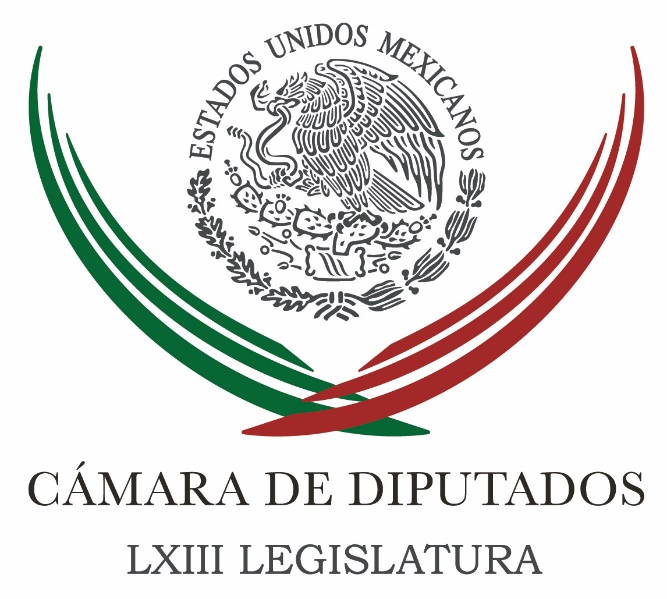 Carpeta InformativaSegundo CorteResumen:Diputado propone contratar jóvenes para que participen en obra públicaDesvíos millonarios le cobran factura a partidos
Critican apoyo de la morenista Irma Sandoval a Layda SansoresMorena presentó AMLOPOLIS, su plan urbano y de viviendaInstituto Reyes Heroles pide voto razonado a favor de MeadeSe comprometen candidatos del Frente con trabajadores del CongresoInadmisible que se siga postergando la implementación de la Ley 3 de 3: CoparmexRelación México-EU se volverá más tóxica si gana AMLO: The Washington Jacobson dice que AMLO comparte rasgos con TrumpLunes 18 de junio 2018TEMAS (S): Trabajo LegislativoFECHA: 18/06/18HORA: 12:51 PMNOTICIERO: 20 MinutosEMISIÓN: Segundo CorteESTACION: OnlineGRUPO: 20 MinutosDiputado propone contratar jóvenes para que participen en obra públicaA fin de impulsar la contratación de empresas formadas por jóvenes para obra pública, que no hayan ganado licitaciones previamente, el diputado José Hernán Cortés Berumen propuso modificar la ley en la materia, generar espacios y colocarlos en el centro de planes de desarrollo nacionales. El legislador panista refirió en un comunicado que los jóvenes emprendedores que han formado empresas cuyos servicios pueden ser contratados por el sector gubernamental para obra pública, enfrentan falta de oportunidades, así como retraso prolongado de pagos, que los dejan sin liquidez.“Se trata de empresas noveles, con menor solvencia que las ya consolidadas”, lo que merma su productividad, de ahí la necesidad de impulsarla, para impactar positivamente compañías que no han sido contratistas del Gobierno Federal.El documento, enviado a la Comisión de Transparencia y Anticorrupción plantea reformar el Artículo 31, tercer párrafo de la Ley de Obras Públicas y Servicios Relacionados con las Mismas, para precisar que las convocatorias a la licitación pública deben prever consideraciones a empresas nuevas conformadas por jóvenes, para que adquieran experiencia y demuestren su valía y eficacia. Propone dar preferencia a empresas nuevas que no han ganado licitaciones con anterioridad, cuando se trate de contrataciones por montos inferiores a 10 mil Unidades de Medida y Actualización. Sugiere adicionar un quinto párrafo al mismo precepto para estipular que en los contratos pactados sobre la base de precios unitarios, se dé un pago inicial de 20 por ciento antes del inicio de la obra, y no deberán pasar más de 45 días naturales para liquidar el monto total, después del día señalado para ello. También, agregar un tercer y cuarto párrafos al artículo 45 de esa ley para que en los contratos pactados a precio alzado se estipule una penalización ante el incumplimiento de pagos en tiempo y forma. La iniciativa de Cortés Berumen señala que la juventud debe participar de manera activa en la elaboración y el monitoreo de políticas y programas económicos, sociales y educativos. Expresa que la Agenda 2030 de la Organización de las Naciones Unidas (ONU), contiene 17 Objetivos de Desarrollo Sostenible, para generar oportunidades que les permitan encarar los grandes desafíos que enfrentan, como impulsar liderazgos juveniles en el ámbito del desarrollo para que propongan y emprendan. Además, promover políticas públicas con perspectiva de juventud y generar asociaciones multisectoriales que fomenten sus derechos. De acuerdo con la Encuesta Intercensal 2015 del Instituto Nacional de Estadística y Geografía (Inegi), en México había 30.6 millones de jóvenes de entre 15 y 29 años, el equivalente a 25.7 por ciento de la población nacional; de ellos, 35.1 por ciento, entre 15 y 19 años; 34.8 por ciento, de 20 a 24 años, mientras que 30.1 por ciento de 25 a 29 años de edad. bmj/mTEMA(S): Trabajo LegislativoFECHA: 18/06/18HORA: 10:08 AMNOTICIERO: La Silla RotaEMISIÓN: Segundo CorteESTACION: OnlineGRUPO: La Silla RotaDesvíos millonarios le cobran factura a partidos
Sin importar el signo político al que pertenezcan la corrupción empaña a todos los gobiernos. Durante la década reciente, al margen de la relevancia de las partidas presupuestales, los ejecutivos estatales arrastran irregularidades por 185 mil 237 millones de pesos, que la Auditoría Superior de la Federación ha observado.Al amparo de los programas federales y los miles de millones de pesos canalizados hacia las entidades para enfrentar rezagos sociales como pobreza, infraestructura de salud, inseguridad y educación, los gobiernos estatales incurren en fórmulas para manipular los recursos. Ante la creciente preocupación social, la corrupción ha comenzado a pasar factura electoralmente. Por ejemplo, entre 2015 y 2017, el PRI perdió 10 gubernaturas que mantenía en su poder, como saldo de un castigo electoral, el periodo de mayor retroceso registrado para el tricolor.De acuerdo con la revisión de la cuenta pública durante las administraciones priistas entre 2007 y 2016 han acumulado irregularidades en sus gobiernos por un saldo de 114 mil 929 millones de pesos, revela la ASF.
Aunque el PAN ha conquistado espacios electorales arrebatándole al PRI estados emblemáticos como Veracruz, Quintana Roo y Chihuahua, en donde las irregularidades por desvío de recursos ascienden a 23 mil 390 millones de pesos. Sin embargo, las gestiones del blanquiazul no han estado extensas de escándalos, uno de ellos fue el registrado por el exgobernador panista Guillermo Padrés, en Sonora, acusado de lavado de dinero. También los gobiernos emanados del PRD también han enfrentado casos de corrupción y sus cuentas pendientes ante la ASF también involucran miles de millones de pesos desde 2007 a la fecha con 19 mil 645 millones de pesos. La generalización de las irregularidades también se ha diversificado en el actual gobierno de Chiapas, bajo gestión del PVEM, con un saldo de 4 mil 888 millones de pesos entre 2012 y 2016. Otro caso es el de Jaime Rodríguez Calderón, ''El Bronco'', quien llegó de forma independiente al gobierno de Nuevo León, y que en la revisión de su primer año al frente del Ejecutivo estatal registró 7 mil 755 millones de pesos de operaciones irregulares en las partidas federalizadas. Entre los aspectos más sensibles donde han tenido lugar los malos manejos de los recursos públicos está el de la seguridad. Aquí es recurrente la práctica del subejercicio o el desvío de recursos que, en teoría, estaban dirigidos a este rubro. Otro aspecto del gasto público en donde también ocurren desvíos frecuentes de dinero es el de la salud. Así lo demuestran estudios de la ASF, donde se establece que en diversas entidades no se ha capacitado al personal sanitario en diversos aspectos fundamentales para su labor, las autoridades no siguen un plan estratégico para conseguir objetivos concretos o no existen insumos médicos elementales. Un ejemplo más es el ramo educativo, donde diversas auditorías han documentado que los recursos de las partidas federales no se dedican a mejorar la infraestructura de las escuelas o a fortalecer las condiciones de trabajo de los profesores, sino a financiar la nómina y otros aspectos del gasto corriente, o son enviados a empresas fantasmas por conducto de universidades, en el contexto de operaciones fraudulentas. En su primer año de fiscalización la ASF detectó que en algunas entidades hubo irregularidades por arriba de 30 por ciento. Ampliar las facultades a este ámbito pretende acotar la discrecionalidad con que los gobiernos estatales ejercen las partidas federales. ar/mTEMAS (S): Información GeneralFECHA: 14//06/18HORA: 09:11 AMNOTICIERO: 20 MinutosEMISIÓN: Segundo CorteESTACION: OnlineGRUPO: 20 MinutosCritican apoyo de la morenista Irma Sandoval a Layda SansoresEl apoyo que expresó Irma Sandoval a la senadora Layda Sansores por el tema de las compras facturadas al Senado, causó preocupación y críticas, ya que la académica fue propuesta por Andrés Manuel López Obrador como secretaria de la Función Pública, en caso de ganar el 1 de julio. “Aquí un no te preocupes, Layda”. Así la propuesta de Secretaria de Función Pública”, escribió el politólogo e internacionalista Genaro Lozano en su cuenta de Twitter. Previamente, Sandoval escribió en la misma red social: “Mi solidaridad y apoyo con nuestra senadora y próxima alcaldesa en Álvaro Obregón Layda Sansores”. Cabe recordar que de acuerdo con una investigación en el noticiero de Televisa conducido por Denise Maerker, la aspirante a la alcaldía de Álvaro Obregón por la coalición Juntos Haremos Historia, facturó 700 mil pesos al Senado de la República durante 2016 y 2017. Sansores facturó a nombre de la Cámara Alta toda una lista de productos de uso personal y de belleza, como tinte para cabello, desodorantes, pasta de dientes y despensa, cuyo monto asciende a 59 mil 731 pesos. La candidata también facturó 56 mil 274 pesos en maquillaje, joyería, ropa, bolsas y hasta juguetes a nombre del Senado, revela la investigación realizada por la periodista Fátima Monterrosa. bmj/mTEMA: Información GeneralFECHA: 18//05/18HORA: 10:49 AMNOTICIERO: Político.mxEMISIÓN: Segundo CorteESTACION: OnlineGRUPO: Político.mx Morena presentó AMLOPOLIS, su plan urbano y de viviendaRomán Meyer, quien está postulado para titular de la Secretaría de Desarrollo Agrario, Territorial y Urbano (Sedatu) de ganar la elección Andrés Manuel López Obrador, candidato presidencial de Morena, presentó el plan de desarrollo territorial del país para ese sexenio, denominado AMLOPOLIS.De acuerdo con El Heraldo de México, Meyer expuso que dicho proyecto buscará rescatar del abandono en la planeación territorial de México, desde lo metropolitano hasta lo rural. “La planeación territorial, uno de los principales temas que son parte del Estado mexicano, fue abandona en las últimas décadas”, explicó.El plan que se distribuirá en siete ejes, se dará a conocer a través de Pejenomics, el cual plantea que se recupere y mejore el entorno en el que viven millones de mexicanos por medio “de infraestructura de calidad, espacios públicos, equipamiento, vivienda asequible y bien localizada”, entendiendo la ciudad como un sistema interconectado a través de la movilidad.Además se atenderá el desarrollo metropolitano y urbano, así como la política de suelo, de vivienda, de movilidad y agraria.Román Meyer agregó que para Morena estos temas son considerados de seguridad nacional, ya que “un Estado que no tiene las capacidades de poder planear su territorio de forma más armónico y ordenada delega sus funciones”.Asimismo, busca brindar a las familias seguridad jurídica sobre su propiedad y nuevos esquemas de vivienda, así como el medio ambiente y el suelo con vocación agraria.Román Meyer Falcón@MeyerFalconPresentación #AMLÓpolis | La #NuevaSedatu del Gobierno dé #Morena tendrá un enfoque social. Vamos a centrarnos en que la calidad de vida de las personas empate con el #MedioAmbiente. La economía y la ecología siempre deben de ir de la mano. bmj/mTEMA(S): Información GeneralFECHA: 18/06/18HORA: 11:06 AMNOTICIERO: 20minutos EMISIÓN: Segundo CorteESTACION: OnlineGRUPO: 20minutosInstituto Reyes Heroles pide voto razonado a favor de MeadeAl solicitar el voto razonado, pues en las elecciones del 1 de julio se juega el futuro de las familias, el presidente del Instituto Reyes Heroles, Paul Ospital, afirmó que las propuestas del candidato presidencial de la colación Todos por México, José Antonio Meade, son las que dan certidumbre al país. Destacó que Meade “pone a la familia como eje de sus propuestas, empezando con las mujeres, a quienes garantiza certidumbre e igualdad, no sólo en el trato sino también en las oportunidades y el salario”.  Dijo que el abanderado de los partidos Revolucionario Institucional (PRI), Verde Ecologista de México (PVEM) y Nueva Alianza propone impulsar hospitales públicos al 100 por ciento en materia de atención y surtido de medicamentos, además de que se implementarían programas de prevención en materia de salud. Ospital recordó que Meade Kuribreña ha dicho que se implementarán 100 mil escuelas de tiempo completo y se abrirán oportunidades para que los jóvenes puedan estudiar y trabajar, si así lo desean, o podrán acceder a becas del programa Avanzar Contigo. De igual forma, llamó a comparar las propuestas de los candidatos y elegir al más preparado, al que tenga experiencia probada para conducir el destino de nuestro país. ar/mTEMA(S): Información GeneralFECHA: 18/06/18HORA: 12:56 PMNOTICIERO: 20 Minutos EMISIÓN: Segundo CorteESTACION: OnlineGRUPO: 20 MinutosSe comprometen candidatos del Frente con trabajadores del CongresoLos candidatos de la coalición Por México al Frente al Congreso de la Unión se comprometieron con impulsar reformas y acciones en favor de los trabajadores del Congreso de la Unión, como son asesores y personal de limpieza que es contratado por empresas outsourcing que pagan salarios muy bajos. Durante la firma de los "Compromisos de Renuncia a Privilegios Legislativos" en el parque Luis Pasteur, a un costado del Senado de la República, Emilio Álvarez Icaza lamentó las condiciones en las que trabajan las personas en el área de limpieza en el Congreso de la Unión, que ganan alrededor de  mil 300 pesos quincenales. Álvarez Icaza, aspirante a un escaño en la Cámara Alta, lamentó que estos trabajadores del Senado y de la Cámara de Diputados tengan que laborar en condiciones deplorables, cuando existen grandes privilegios para los legisladores, por lo que se comprometió a impulsar un programa de contratación para que tengan condiciones dignas y no estar dando sólo dádivas a los mismos. Dijo que es una vergüenza que el Senado no asuma la responsabilidad con estos trabajadores de limpieza, con el fin de ahorrar gastos: "No puede ser que una institución del Estado, fuera cual fuere, reproduzca la pobreza y la desigualdad. Esa es una de las acciones legislativas que vamos a impulsar", aseguró. Jorge Álvarez Maynez, diputado de Movimiento Ciudadano, denunció que desde el pasado mes de mayo la Junta de Coordinación Política (Jucopo) de la Cámara de Diputados acordó el despido anticipado de mil 500 asesores de las bancadas, comisiones, Mesa Directiva, la propia junta y del Comité de Administración. Aseguró que esos recursos de tres meses de sueldo de esos asesores y las liquidaciones respectivas se las repartieron los partidos de forma discrecional. "En el caso del Senado de la República, a partir de este mes de junio están despidiendo a una cantidad similar de trabajadores y asesores para ahorrarse las liquidaciones y dos meses de salario, ya que la LXIII Legislatura concluye hasta el 31 de agosto", precisó. "Es realmente penoso que en ambas cámaras miles de trabajadores hayan sido despedidos de forma anticipada y sin ninguna liquidación, y que existan y se mantengan privilegios a los legisladores federales hasta el último día de la LXIII Legislatura", apuntó. ar/mTEMAS (S): Información GeneralFECHA: 18/06/18HORA: 12:06 PMNOTICIERO: 20 MinutosEMISIÓN: Segundo CorteESTACION: OnlineGRUPO: 20 MinutosMás Renuncian candidatos de Por México al Frente al CongresoLuego de firmar el “Compromiso de Renuncia a Privilegios Legislativos”, candidatos de la coalición Por México al Frente al Congreso de la Unión, criticaron el caso de la senadora con licencia y candidata de Morena a la Alcaldía de Álvaro Obregón, Layda Sansores. Acompañados del dirigente del Partido de la Revolución Democrática (PRD) en la Ciudad de México, Raúl Flores, los abanderados lamentaron el caso de Layda Sansores, acusada de presentar y cobrar facturas por alrededor de 700 mil pesos de productos de uso personal y muebles con cargo al Senado de la República. En el Parque "Luis Pasteur", a un costado del Senado de la República, los candidatos Xóchitl Gálvez, Martha Tagle, Laura Ballesteros, Emilio Álvarez Icaza, Fernando Belaunzarán y Jorge Álvarez, suscribieron el documento por el que renuncian a subvenciones extraordinarias y bonos. Asimismo, a seguros de gastos médicos mayores y de vida; pago de vuelos en primera clase y celulares; bonos para automóvil y gasolina; así como aumentos salariales. Dijeron que, además, de llegar al Congreso de la Unión impulsarán reformas en favor de la transparencia y contra el uso discrecional de recursos. Xóchitl Gálvez dijo que además buscarán transparentar el uso de los recursos que reciben los coordinadores parlamentarios en ambas cámaras para evitar su uso discrecional, así como eliminar las comisiones especiales o que se crean para otorgar premios o pago de favores a legisladores, además de que impulsarán la reforma para eliminar el fuero legislativo. Lamentó el caso de la Layda Sansores, quien luego de ser público un reportaje donde se le señala de usar recursos del Senado para compras de artículos personales, ahora aluda que se trata de una “guerra sucia”. Martha Tagle, senadora con licencia y candidata a diputada federal, también criticó el caso de Sansores y dijo que el presentar este tipo de facturas por parte de legisladores es una forma de evadir el pago de impuestos por los recursos que reciben como parte de la partida de apoyo legislativo, así como dijo que se debe acabar el llamado “turismo legislativo”.Fernando Belaunzarán, candidato a diputado federal, dijo que Layda Sansores y sus gastos en el Senado son sólo la punta del iceberg, porque “completo se llama Luis Miguel Barbosa”, a quien acusó de haber hecho uso abusivo y ostentoso de los recursos de esa instancia legislativa durante más de cinco años. Ricardo Pascoe, quien no es candidato pero apoya a los abanderados de dicha coalición, respaldó los compromisos y lamentó que existe la llamada “corrupción patriótica”, cuando se trata de casos como el de Layda Sansores, que son negados por parte de los líderes y candidatos de ese partido, y por otra parte la “corrupción traidora”, cuando son de otras fuerzas políticas. bmj/mTEMA(S): Información GeneralFECHA: 18/06/18HORA: 11:58  AMNOTICIERO: Enfoque NoticiasEMISIÓN: Segundo CorteESTACION: OnlineGRUPO: NRM ComunicacionesInadmisible que se siga postergando la implementación de la Ley 3 de 3: CoparmexLa Coparmex hizo un llamado a aprobar de forma inmediata los formatos de la declaración patrimonial y de interés, toda vez que los servidores públicos siguen utilizando la declaración patrimonial antigua y limitada, y esto no es concordante con el avance legislativo logrado, para combatir la corrupción.El presidente de la Confederación Patronal de la República Mexicana, Gustavo de Hoyos afirmó que resulta inadmisible que se siga postergando la implementación de esta herramienta fundamental en el control de la corrupción por parte de la ciudadanía. Ante ello conminó a la Secretaría de la Función Pública, al Instituto Nacional de Acceso a Ia Información y al Comité de Participación Ciudadana, así como a los demás miembros del propio Comité Coordinador del SNA, para que aprueben ya los formatos 3 de 3, con perspectiva de transparencia de máxima publicidad y desde luego respetando los datos personales.“Ya es demasiado tiempo para que la ley empiece a cumplirse. La pasividad y el tortuguismo han dejado pasar dos oportunidades legales, en los meses de mayo 2017 y mayo del 2018, sin que los servidores públicos cuenten con los elementos para cumplir con la ley 3 de 3, que se aprobó desde julio 2016”.Y les advirtió que “Si no se acelera el proceso de aprobación de los formatos, estaremos frenando la oportunidad de que México avance con firmeza en el combate de la corrupción y la impunidad”.Y es que 17 de marzo d 2016, se presentó la iniciativa ciudadana de Ley General de Responsabilidades Administrativas (Ley 3de3), para cumplir con el mandato constitucional, y esto “debió de haberse aprobado por el Congreso de la Unión, el 28 de mayo de 2016, conjuntamente con otras seis leyes que conformarían de forma integral el Sistema Nacional Anticorrupción”. “Sin embargo, este avance no se consolida, y su aplicación es aún una aspiración, puesto que al día de hoy no se han aprobado los formatos para las declaraciones de los funcionarios, por el Comité Coordinador del SNA”.Refirió que está exigencia derivó en que el 15 de junio de 2016 el Congreso de la Unión debería haber concluido la aprobación de las siete leyes del SNA.Sin embargo, la “Ley 3 de 3” sufrió de último momento dos modificaciones controversiales contrarias al espíritu de la iniciativa ciudadana que le dio origen.Cuando el senador Manuel Cárdenas Fonseca del Partido Nueva Alianza propuso una modificación al artículo 32 que ampliaba desproporcionadamente el número de sujetos obligados a presentar sus declaraciones patrimoniales, de interés y fiscal, desenfocando la obligación a cargo de los funcionarios públicos.“Bajo esta modificación, todas las personas físicas o morales que tuviesen cualquier relación económica con el gobierno estarían obligadas a presentar su declaración 3de3”.Lo anterior implicaría, que hasta los beneficiarios de una beca o de la asistencia social, así como los proveedores menores del gobierno, debieron presentar las mismas declaraciones que los políticos profesionales con altas responsabilidades públicas.“Los desafortunados cambios fueron aprobados en el Senado de la República”.En conclusión: Con todo y que existe un mandato legal para presentar las declaraciones patrimonial, fiscal y de interés, a esta fecha, está obligación no es exigible para los servidores públicos.Ejemplo de esto es la propia Secretaría de Hacienda y Crédito Público; el porcentaje de funcionarios con declaración pública bajó del 27% a sólo el 8.8% de 2016 a 2017, mientras que el porcentaje de las declaraciones no accesibles al público se elevó del 68% al 82% en este mismo periodo de 2016 a 2017.De ahí la importancia dijo el líder del sindicato patronal de ofrecer información sobre ingresos, egresos patrimonios y posibles conflictos de intereses, los funcionarios se someten plenamente al escrutinio público de la ciudadanía. ar/mTEMAS (S): Información GeneralFECHA: 18/06/18HORA: 11:53 AMNOTICIERO: 24 HorasEMISIÓN: Segundo CorteESTACION: OnlineGRUPO: 24 HorasRelación México-EU se volverá más tóxica si gana AMLO: The Washington Si Andrés Manuel López Obrador gana las elecciones del 1 de julio, las relaciones entre México y Estados Unidos, “ya envenenadas por Donald Trump“, se volverían aún más tóxicas, aseguró un editorial del diario The Washington Post.En el texto titulado “El futuro presidente de México se parece mucho a Trump. Eso no quiere decir que se llevarán bien”, señala que el político tabasqueño desprecia a las instituciones y promete deshacer los logros históricos de su predecesor.“Andrés Manuel López Obrador, en resumen, tiene más que un parecido político pasajero con el presidente Trump, lo que no significa que se lleven bien”, apuntó.Refirió que el candidato populista ha condenado al presidente de Estados Unidos y se comprometió a rechazar su demanda de que México pague por un muro fronterizo.“López Obrador dice que favorece un Acuerdo de Libre Comercio de América del Norte renegociado con salarios más altos para los trabajadores mexicanos, pero muchas de sus políticas apuntan a reducir el comercio con Estados Unidos, particularmente en materia de energía y productos agrícolas”, señaló el diario.Apuntó que el político morenista dice que revaloraría una reforma histórica, la apertura de la industria petrolera de México a la inversión extranjera, y cancelar la educativa que rompió con el poder de los sindicatos de docentes corruptos, señaló.The Washington Post advirtió que las relaciones entre México y Estados Unidos parecen empeorar aún más, antes de que el próximo presidente mexicano asuma el cargo el 1 de diciembre.“Por ahora, muchos mexicanos están menos preocupados por las malas relaciones con Estados Unidos que por la posibilidad de que López Obrador pueda llevar al país de vuelta a las políticas estatistas fallidas de la década de 1970, o peor, al catastrófico “socialismo del siglo XXI” de Venezuela”, agregó.Se dice que algunos de sus colaboradores están cerca de los gobiernos venezolano y cubano, pero a medida que se aproximan las elecciones, López Obrador se ha dirigido hacia el centro, abundó la editorial.“Si los mexicanos eligen a López Obrador, estarán, como los votantes que respaldaron a Trump, explotando el statu quo sin un sentido confiable de lo que lo reemplazará. Es probable que el resultado sea mayor problema en ambos lados de la frontera”, finalizó el texto. bmj/mTEMA(S): Información GeneralFECHA: 18//06/18HORA: 10:00 AMNOTICIERO: SinembargoEMISIÓN: Segundo CorteESTACION: OnlineGRUPO: SinembargoEl Gobierno de Peña dijo a la Casa Blanca que AMLO es “problema de seguridad nacional”: New YorkerFuncionarios del Gobierno de Enrique Peña Nieto alertaron a la Casa Blanca que si Donald Trump no moderaba su discurso hostil contra México beneficiaría a Andrés Manuel López Obrador y Estados Unidos tendría un “problema de seguridad nacional” al sur de su frontera, revela un amplio texto del periodista Jon Lee Anderson, publicado hoy en New Yorker.Una gran parte del trabajo periodístico es un perfil del líder del Movimiento de Regeneración Nacional (Morena), basado en el acercamiento con personajes de todas las corrientes. Anderson, quien anduvo con él por distintos lugares del norte de México, cita a Enrique Krauze, por ejemplo, un intelectual que ha expresado sus preocupaciones por el futuro del país si AMLO gana ampliamente, como parece que sucederá. El último consolidado de encuestas de Bloomberg dice que tiene 50.8 por ciento de la intención del voto, mientras que Ricardo Anaya apenas alcanza 24.8. Menos de la mitad. El candidato del oficialismo, José Antonio Meade, tiene 21.6 por ciento y Jaime Rodríguez Calderón apenas el 3.7. bmj/mTEMA(S): Información GeneralFECHA: 18/06/18HORA: 10:55 PMNOTICIERO: Político.mxEMISIÓN: Segundo CorteESTACION: OnlineGRUPO: Político.mxJacobson dice que AMLO comparte rasgos con TrumpLa exembajadora estadounidense Roberta Jacobson, dijo que Andrés Manuel López Obrador comparte rasgos populistas con el presidente de Estados Unidos, Donald Trump, en una entrevista para el reportaje "Una Nueva Revolución en México", de la revista The New Yorker, sobre el candidato de Morena.Jacobson afirmó “honestamente mi sensación más fuerte es que no sabemos qué cosa esperar”, debido a que no hay certeza de qué puede esperarse de AMLO si triunfa en la próxima elección presidencial. De acuerdo con información de Reforma, la exembajadora estadounidense, durante un encuentro con el ahora candidato presidencial de la coalición Juntos Haremos Historia, dijo que López Obrador habló de manera amigable y segura, pero evadiendo sus preguntas y hablando vagamente de sus políticas públicas.En dicho reportaje para la revista estadounidense además de Jacobson y López Obrador, se incluyeron comentarios de personajes como el historiador mexicano Enrique Krauze, quien le insistió estar preocupado sobre el futuro de la democracia mexicana si López Obrador triunfa en la elección. ar/m  TEMA(S): Información GeneralFECHA: 18//06/18HORA: 06:43 AMNOTICIERO: SDPnoticiasEMISIÓN: Segundo CorteESTACION: OnlineGRUPO: SDPnoticiasCarlos Romero Deschamps, muestra de impunidad y cinismo, afirmanRecientemente se dio a conocer que el líder petrolero construye en Acapulco, Guerrero, una mansión con un valor de 6.4 millones de dólares, sumado a los extravagantes gustos y viajes de su hija Paulina Romero.“(Ello) evidencia el uso de puestos públicos para beneficio propio y por qué la transparencia es muy importante para reducir los márgenes de discrecionalidad aunque no una garantía para combatir la corrupción".  Así lo comentó a Reforma el investigador Marco Fernández, coordinador de Anticorrupción y Educación de México Evalúa, consultado sobre la construcción de dicha mansión."Es la segunda vez que observamos muestras de un estilo de vida que no corresponde al historial salarial de los distintos puestos que ha tenido el señor. Recordamos las fotos que mostraron el estilo de vida de sus hijos, y lamentablemente sigue siendo senador", dijo. El investigador incluso trajo a cuenta que el sindicato petrolero causó que el PRI fuera multado por el financiamiento ilegal de la campaña presidencial Francisco Labastida, en las elecciones del año 2000. "La impunidad es la que reina, porque tan hay un cinismo que al señor no solamente no le mostraron la puerta, sino lo hicieron senador”, sostuvo. El coordinador de México Evalúa condenó que “el candidato presidencial (José Antonio Meade) lo reconoció porque había sido muy benéfico para los trabajadores del sindicato y convenientemente calló sobre los problemas evidentes de enriquecimiento indebido". bmj/m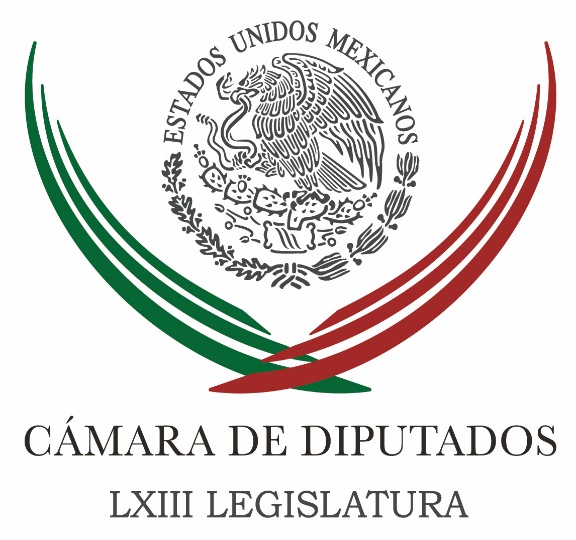 Carpeta InformativaTercer CorteResumen: Senadores del PAN piden a la SFP explicar destitución de Muna DoraEvaluación y revisión del PAN después del 2 de julio, debemos enfocarnos en triunfo de Anaya, advierte Fernando HerreraNiega Conagua privatización del vital líquidoEquipo de Meade desmiente relación con caso OdebrechtAMLO jura cumplir promesas de campaña por memoria de Colosio Candidatos del Frente firman compromiso para renunciar a privilegios legislativos18 de junio de 2018TEMA(S): Trabajo LegislativoFECHA: 18/06/18HORA: NOTICIERO: Noticias MVSEMISIÓN: Tercer CorteESTACION: Online:GRUPO: Noticias MVS0Senadores del PAN piden a la SFP explicar destitución de Muna DoraÓscar Palacios Castañeda, reportero: Senadores del Partido Acción Nacional pidieron a la Secretaría de la Función Pública que, en un plazo no mayor a 10 días hábiles, envíe un informe a la Comisión Permanente en el que explique las razones por las que Muna Dora Buchahin Abulhosn fue removida de su cargo como directora general de Auditoría Forense.En un punto de acuerdo, los senadores del PAN pidieron también a la SFP que informe cuáles son las ocho auditorías que Buchahin Abulhosn dejó pendientes al ser separada de su cargo, su estatus y el nombre del servidor público responsable de concluirlas.Los legisladores del blanquiazul resaltaron que Muna Dora Buchahin es un caso excepcional en el combate a la corrupción, ya que expuso públicamente los esquemas de desvío de recursos públicos conocidos como “Estafa Maestra”.Sin embargo, señalaron que el pasado 23 de mayo fue despedida sin causa justificada, por lo que pareciera que su trabajo, reconocido internacionalmente, no fue tomado en cuenta.Los senadores panistas advirtieron que tras la salida de la ex directora general de Auditoria Forense quedaron sin resolver ocho auditorias y cinco propuestas para integrar el Programa Anual de Auditorías para la Fiscalización Superior 2017.Indicaron que dos de estas se refieren a denuncias documentadas y vinculadas con la Sedatu y sus convenios con instituciones públicas de educación superior en 2016, con desvíos por 275.2 millones de pesos, descubiertos durante la ejecución de auditorías en diciembre de 2017. dlp/mTEMA(S): Partidos PolíticosFECHA: 18/06/18HORA: 13:52NOTICIERO: Enfoque NoticiasEMISIÓN: Tercer CorteESTACION: Online:GRUPO: Enfoque Noticias0Evaluación y revisión del PAN después del 2 de julio, debemos enfocarnos en triunfo de Anaya, advierte Fernando HerreraGerardo Cedillo, reportero: Los procesos de evaluación y revisión del PAN serán después de las elecciones del 1 de julio y no antes.De esta forma, respondió Fernando Herrera, coordinador de los senadores del blanquiazul, luego de que algunos gobernadores como el de Baja California, Carlos Mendoza y de Durango, José Rosas plantearon una refundación del partido ante, la confrontación interna y una eventual derrota en la contienda presidencial.Cuestionado si la alianza con el PRD y Movimiento Ciudadano le aporto algo al PAN o no como lo señalan las encuestas, el legislador por Aguascalientes, dijo que en este momento el PAN debe concentrarse en cerrar fuerte y confiado de contar con una sólida estructura nacional.Dejó en claro que le apuestan al triunfo de Ricardo Anaya y después del 2 de julio se harán los ajustes y cuentas que procedan.Fernando Herrera afirmó que el PAN es un partido sólido con 80 años de vida institucional y seguirá siéndolo pase lo que pase el 1 de julio. dlp/mTEMA(S): Información GeneralFECHA: 18/06/18HORA: 17:52NOTICIERO: La Jornada en líneaEMISIÓN: Tercer CorteESTACIÓN: Online GRUPO: La Jornada0Niega Conagua privatización del vital líquidoRedacción.- Ciudad de México. La Comisión Nacional del Agua (Conagua) puntualizó que el pasado 6 de junio se publicaron en el Diario Oficial de la Federación, 10 decretos de reserva de agua, los cuales tienen el objetivo de asegurar que 295 de las 757 cuencas del país conservarán sus ecosistemas en las condiciones como se encuentran en la actualidad.El objetivo es preservar el medio ambiente y garantizar la disponibilidad del vital líquido para el consumo de la población que la requiera dentro de 50 años. De esta manera, el organismo rechazó que se trate de la privatización del agua, como se difundió el pasado domingo en redes sociales, luego del partido de futbol entre México y Alemania.En un comunicado, el organismo dependiente de la Secretaría de Medio Ambiente, indicó que con tales decretos se garantiza el escurrimiento de agua en los ríos, pues el principal motor de la captación de agua está en las cuencas.Indicó que en la determinación de la reserva participaron representantes de los consejos de cuenca y se prevé que con esta medida se logre amortiguar los efectos del cambio climático. Esto es así porque se conservarán lugares emblemáticos que no hay en ningún otro lugar del planeta, como la Selva Lacandona en Chiapas.También aclaró que no se afectan derechos y concesiones de otros usuarios, ya que versa sobre el agua disponible.Conagua también resaltó que con la medida de cuidado del agua, México atiende las recomendaciones de organismos internacionales como la International Water Resources Association y el World Resources Institute, para buscar preservar el vital líquido.Dichos organismos recomiendan que se reserve como mínimo, 35 por ciento del escurrimiento medio anual de agua para el consumo de la población y para el cuidado del medio ambiente.Con los decretos mencionados México supera en 12 por ciento las recomendaciones internacionales en cuanto al volumen de agua asociado a caudal ecológico.   Jam/mTEMA(S): Información GeneralFECHA: 18/06/18HORA: 20:20NOTICIERO: El Universal.comEMISIÓN: Tercer CorteESTACION: InternetGRUPO: El UniversalEquipo de Meade desmiente relación con caso OdebrechtHoracio Jiménez, reportero: El equipo de campaña del candidato de la coalición Todos por México, José Antonio Meade, aseguró que son falsas las versiones que apuntan a que el abanderado presidencial priísta firmó el convenio Etileno XXI, entre Pemex y la empresa Braskem/ Idesa, filial de Odebrecht para la venta de etanol a un precio por debajo del mercado, el 25 de febrero de 2010, pues él asumió el cargo de secretario de Energía hasta el 7 de enero de 2011.En un comunicado, el equipo del priísta, aseguró que son infundadas las acusaciones de los voceros del Frente, y que lo único que buscan es desviar la atención de las graves acusaciones que obran en contra de su candidato presidencial, Ricardo Anaya.En la comunicación, el equipo del tricolor aseguró que los ataques sin sustento contra José Antonio Meade, “son una acción desesperada de su equipo, consecuencia de ver al candidato de Todos Por México consolidado en segundo lugar y en trayectoria ascendente para disputar la victoria el 1 de julio”.“Se cansarán de buscar una conducta ilegal o indebida de José Antonio Meade. Jamás la encontrarán. Eso lo distingue de Ricardo Anaya, sobre quien pesan acusaciones y señalamientos muy graves, las cuales han sido formuladas, no sólo por opositores, sino por personas confesas en procesos judiciales e, incluso, por prominentes miembros de su propio partido”, aseguró.Dijeron que para todos es sabido que el presidente del Consejo de PEMEX no firma contratos, por lo que no tuvo participación alguna en la firma del referido documento. “Como presidente del Consejo, Meade siempre buscó la transparencia de los contratos de Pemex”.Cabe recordar que esta tarde representantes de la coalición Por México al Frente presentaron una denuncia contra José Antonio Meade Kuribreña, abanderado de la coalición Todos por México, por la presunta relación del ex secretario de Hacienda con el caso Odebrecht.Alfredo Figueroa, de Movimiento Ciudadano, dijo que el sentido de la denuncia es por agravio al consumo de polietileno, y explicó que el fraude se ha fraguado desde hace dos sexenios. Masn/m
TEMA(S): Información GeneralFECHA: 18/06/18HORA: 13:40NOTICIERO: Milenio.comEMISIÓN: Tercer CorteESTACION: InternetGRUPO: MilenioAMLO jura cumplir promesas de campaña por memoria de Colosio José Antonio Belmont y Jannet López Ponce, reporteros: Ante la memoria del priista Luis Donaldo Colosio y otros sectores de la población de Sonora, Andrés Manuel López Obrador juró cumplir todas las propuestas que ha realizado durante la campaña, en caso de llegar a la Presidencia de la República.Durante el cierre campaña de Sonora, el tabasqueño enlistó más de una decena de compromisos como acabar con la corrupción, terminar los privilegios en el gobierno, rescatar el campo y acabar con los fraudes electorales, entre otros. “Juro ante la memoria de los trabajadores que perdieron la vida en la célebre e histórica huelga de Cananea, juro ante ellos, ante los indígenas yaquis que fueron asesinados como ningún grupo había padecido de represión en en país. “Juro también, juro, ante la memoria de Luis Donaldo Colosio que voy a responderle al pueblo de Sonora, voy a cumplir todos los compromisos”, exclamó durante un mitin en Hermosillo. Antes de concluir el acto proselitista, López Obrador también arengó en nombre del candidato presidencial de PRI, originario de Magdalena de Kino, asesinado en 1994.“¡Que viva Luis Donaldo Colosio!”, expresó. El candidato presidencial de la coalición Juntos Haremos Historia también reiteró su compromiso con el sector minero, ante la presencia de trabajadores del sindicato liderado por Napoleón Gómez Urrutia, candidato plurinominal de Morena al Senado. “Reafirmo mi compromiso con los trabajadores mineros y toda la población afectada por la actividad minera, vamos a actuar conforme a la ley”, ofreció. Enseguida, López Obrador prometió acabar con los “sindicatos charros”. “Nada de sindicatos blancos, los trabajadores van a decidir, se van a acabar los sindicatos charros”, abundó. Masn/mTEMA(S): Partidos PolíticosFECHA: 18/06/18HORA: 13:21NOTICIERO: Enfoque NoticiasEMISIÓN: Tercer CorteESTACION: Online:GRUPO: Enfoque Noticias0Candidatos del Frente firman compromiso para renunciar a privilegios legislativosNatalia Estrada García, reportera: Candidatos a puestos de elección popular de la coalición Por México al Frente firmaron esta mañana el Compromiso de Renuncia a los Privilegios Legislativos, luego de que quedaran exhibidos los gastos de la senadora Layda Sansores con cargo al Senado.Martha Tagle senadora y candidata a una diputación federal urgió modificar la ley orgánica del Congreso para eliminar todos los privilegios y recursos de los legisladores.En conferencia de prensa a las afueras del Senado, Fernando Belaunzarán, candidato diputado federal subrayó que los grupos parlamentarios están en falta para transparentar sus gastos, pues el caso de Layda Sansores tiene que ser un parteaguas para aplicar la ley general de transparencia a rajatabla.Xóchitl Gávez, Emilio Álvarez Icaza, Raúl Flores, dirigente del PRD en la Ciudad de México presentes en esta conferencia se pronunciaron por eliminar el fuero y las pensiones a expresidentes, eliminar el pago de vuelos en primera clase, así como el pago de celulares, los bonos para coche y gasolina.Apuntaron que también impulsarán la revisión de contratos de servicios internos como transporte, comedores, servicios de limpieza y eventos artísticos y establecer un tope de número de comisiones así como fortalecer el servicio civil de carrera.dlp/m